Portland Community College
RD 115: College Reading
(4 credits/40 contact hours)
Junior English 5-6
Offered through the PCC Dual Credit Program 2016-2017
Jefferson High School, Middle College for Advanced Studies5210 N Kerby  /  Portland, OR 97217Class meets on “A” or “B” days (with the exceptions of holidays, finals schedules, etc.—please refer to attached calendar for more details).Instructor: Amy Akiko Wright awright@pps.net   Office Phone: 503-916-5180 (ext. 78517)Office Location: C-38Office Hours: Available during prep periods (periods 1, 2, + 4) + after school, by appointment only. Course website:  thewrightclass.com

COURSE MATERIALS
Texts: Fences by August WilsonThe Color Purple by Alice Walker,Enrique’s Journey by Sonia NazarioZoot Suit by Luis ValdezSections from Nisei Daughter by Monica Sone and Farewell To Manzanar by Jeanne Wakatsuki Houston and James D. HoustonOther Required Materials: planner, notes, writing utensil, class text.COURSE INFORMATIONCourse Description: Focuses on expanding reading frequency and effectively reading complex college level texts; Emphasizes comprehension strategies, critical reading and thinking skills, information literacy, vocabulary development, student success strategies and adapting reading rate to different reading tasks. Course Outcomes: The course outcomes can be found at the link below. 	           http://www.pcc.edu/ccog/default.cfm?fa=ccog&subject=RD&course=115Course Prerequisites: English 3-4Attendance Policy: Students are expected to attend each class meeting.  If a student is absent, it is the student’s responsibility to find out what was covered in class and get the work completed in a timely manner. Course Grading: Essays and Tests (70%)   +   Class Work (30%)Note: For PCC Dual Credit grade calculations, students will not be allowed to retake examinations.Midterm Exam – January 24-26 (check calendar)Final Exam – June 6-9 (check calendar)Students may retake exams only in the event of an emergency. Please contact me as soon as possible.Homework will be collected at the beginning of each class period. Late work will be accepted up to one week past the due date. Late work will receive credit based on quality and completion.Quarter One:“Three Portraits” PoemMLA FormatPersonal Fences Narrative August Wilson’s FencesText Analysis and Dialogue JournalLiterary Analysis Essay for FencesForgiveness PoemPersona PoemQuarter Two:Alice Walker’s The Color PurpleText Analysis and Dialogue JournalLiterary Lens Analysis Essay: The Color PurpleMetaphor PoemBetter Self NarrativeReading Worksample (informational + literary reading practice)Reading Strategies: reading to understand, identifying author’s purpose, interpretation.
Quarter Three:Sonia Nazario’s Enrique’s JourneyText Analysis and Dialogue JournalImage Poem and poetic devicesPersuasive/Argumentative Essay: Enrique’s JourneySmarter Balanced Writing Practice: synthesis writing techniques and argumentative writing.Smarter Balanced Reading Practice: strategies and practice testsQuarter Four:Luis Valdez’s Zoot Suit Japanese Internment, with excerpts from: Jeanne Wakatsuki Houston and James D. Houston’s Farewell to Manzanar, Julie Otsuka’s When the Emperor Was Divine, Monica Sone’s Nisei Daughter, and Lawson Inada’s selected poetryDesmond Nakano’s film American Pastime analysis and discussionField Trip to Oregon Nikkei Legacy Center and the Japanese Internment Memorial (with writing assignment)Historical Fiction “Remember Me” PoemFinal Reflection on Student PortfolioPCC DUAL CREDITThis course is offered for Dual Credit through Portland Community College.  In addition to earning high school credit for this class, you may register for RD 115: College Reading through PCC and earn four college credits for the course.  The PCC credit for this class is offered to you free of charge, for a cost savings of approximately $368 in tuition, $44 in fees and approximately $99 in book charges.If you opt to earn PCC credit for this course, you will become a Portland Community College student.  The grade and credits you earn for this course will be posted to your PCC transcript. You are able to access PCC facilities and services as PCC student.  You will be assigned a PCC email and may obtain a PCC ID card upon request.To access the PCC Dual Credit Student Handbook, please follow this link: http://www.pcc.edu/prepare/head-start/dual-credit/documents/student-handbook.pdfPCC Grading Guidelines can be found at the link below. http://www.edu/resources/academic/standards-practices/AcademicStandardandPractices-GradingGuidelines.htmlAdd/Drop/Withdraw deadlines: http://www.pcc.edu/prepare/head-start/dual-credit/documents/student-handbook.pdf PCC’s Code of Student Conduct:http://www.pcc.edu/about/policy/student-rights/student-rights.pdf#code-of-student-conductPortland Public Schools’ Code of Conduct Policy: http://www.pps.k12.or.us/departments/student-services/358.htmPCC’s Academic Integrity Policy: http://www.pcc.edu/about/policy/student-rights/student-rights.pdf#academic-integrityThe instructor reserves the right to modify course content and/or substitute assignments and learning activities in response to institutional, weather or class situations.PCC RESOURCES FOR STUDENTS:Student Computing Center Cascade, TEB 125 971.722.5440 
The Computing Centers provide internet access and applications such as mathematics computer programs, word processing, desktop publishing, spreadsheets, databases, web page authoring, presentations and programming languages.Among other services, you have been allocated 100 double-sided pages of free printing for the term, and may use your laptop to print to an available wireless printer.  Visit the following address for more information on printing services.				http://www.pcc.edu/resources/printing/Multicultural Center Rock Creek, Building 7 Room 118 971.722.7435
 - one-on-one help for math courses, drop-in or by appointment		http://www.pcc.edu/resources/culture/Student Learning Centers (Tutoring) Rock Creek, Building 7 Room 218A 971.722.7224Tutoring Information for Cascade, Southeast and Newberg Center:		http://www.pcc.edu/resources/tutoring/Free Online Tutoring: go to http://www.pcc.edu/resources/tutoring/etutor/.  You will need your MyPCC user name and your PCC ID number or G# to log in. Writing Centers: http://www.pcc.edu/resources/writing/ for a list of campus locations.PCC Library Cascade, Student Center 971.722.5322 Access to research databases and borrowing privileges, including books calculators, digital cameras, DVDs, videos, Laptops, music CDs, reserves and Summit materials.  PCC participates in the Interlibrary Loan program.Equal Opportunity Statement: http://www.pcc.edu/about/affirmative-action/eeo-statement.htmlAcademic Integrity Statement: http://www.pcc.edu/resources/academic/standards-practices/academic-integrity.htmlInstructional ADA Statement for Dual-Credit StudentsFederal law requires that high schools provide disability services for students with a documented disability (through either an IEP for 504 accommodation plan), including those students who are taking Dual Credit classes at their high school location.Title IX Statement
The high school is responsible for providing access, accommodations, flexibility, and additional/ supplemental services for special populations and protected classes of students.
 
Portland Community College is committed to creating and fostering a learning and working environment based upon open communication and mutual respect. If you believe you have encountered sexual harassment, sexual misconduct, sexual assault, or discrimination based on race, color, religion, age, national origin, veteran status, sex, sexual orientation, gender identity or disability on a PCC campus, please contact the Office of Equity and Inclusion at (971) 722-5840 or equity.inclusion@pcc.edu.	Remember, as a PCC Student you have access to many resources.  For more information, check out our Student Resource Listing at http://www.pcc.edu/resources/#student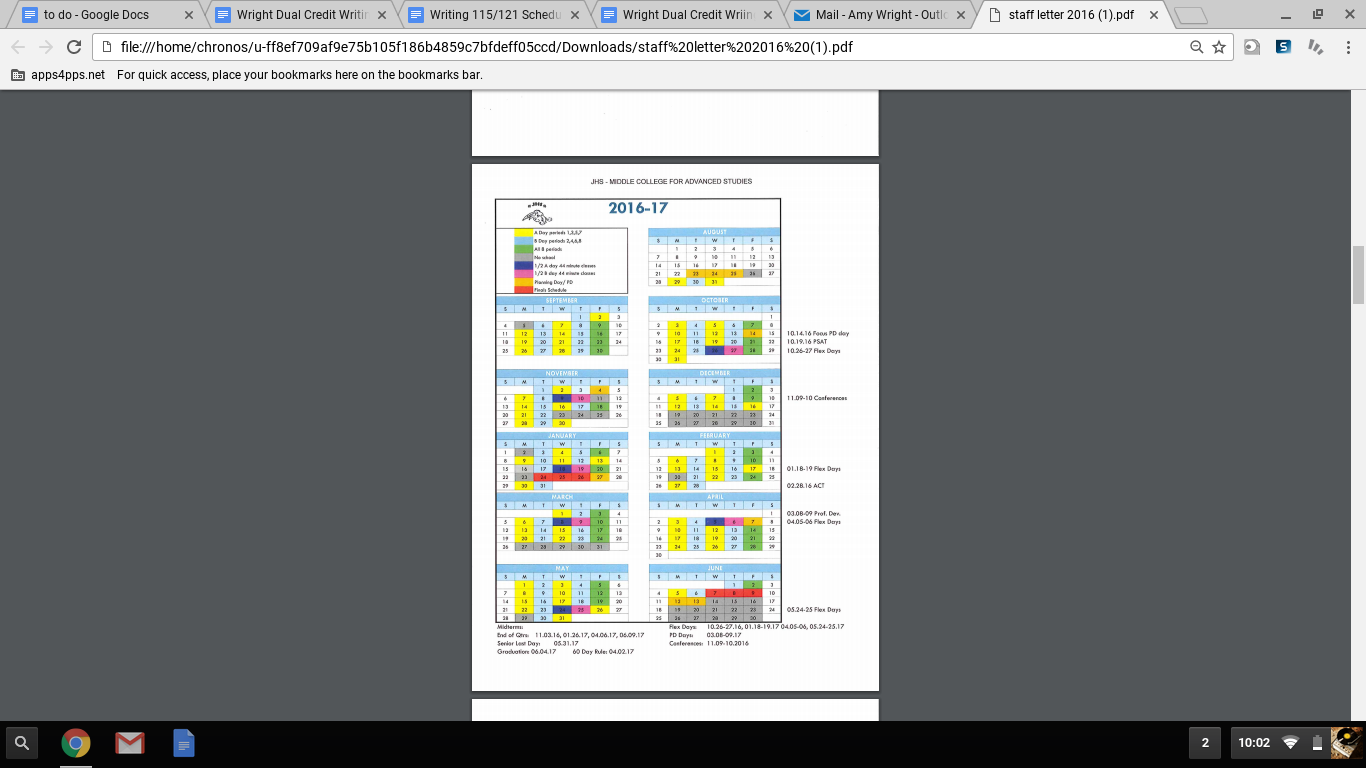 Edit: January 23 is a “green” day (all 8 periods--44 minutes long).Proficiency Scale4= Exceptional3= Meets Standard2= Not Yet at Standard1= No Evidence of UnderstandingCourse Grade3.5-4.0= A3.0-3.4= B2.5-2.9= C<2.4 = No Credit